Eight Grade Social Course Syllabuses 2012-2013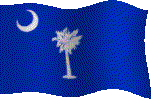 Rob Venable286-9700E-mail:   rvenable@langstoncharter.orgWebsite:  http://rvenablelangston.weebly.com/DescriptionThe focus for social studies in 8th grade is the history of South Carolina and the role that the state and its people have played in the development of the United States as a nation. Students learn about the state’s development during colonial times and the growth of the American ideal, which led to the break with England, the rising controversy about slavery, and the Civil War. The study of the rebuilding of South Carolina after the Civil War and the continuing struggle for civil rights and justice waged by the people of South Carolina allows students to see the progress that the state has made and to appreciate the contributions that its people have made to the nation as a whole.Requirements Each unit of study will include direct instruction and various classroom activities, homework, quizzes and chapter test.  Students should have necessary supplies every day.SuppliesStudents need a pencil or black or blue pen and loose leaf notebook paper and a 3 ring binder to keep everything in.  I frequently use handouts and they are 3-holed punched for filing and organization.    Students are not allowed to use tear out paper from spiral composition.  They can be messy and leave paper on the floor.Course Schedule	1st quarter	Colonial America and South Carolina 		2nd quarter	Royal Government in South Carolina, the American Revolution, Antebellum Years	3rd quarter	Manifest Destiny, the Civil War, Reconstruction	4th quarter	The Progressive Movement and beyond	Grading ScaleTests 					40%Homework and class work     	30%Quizzes			           	30%